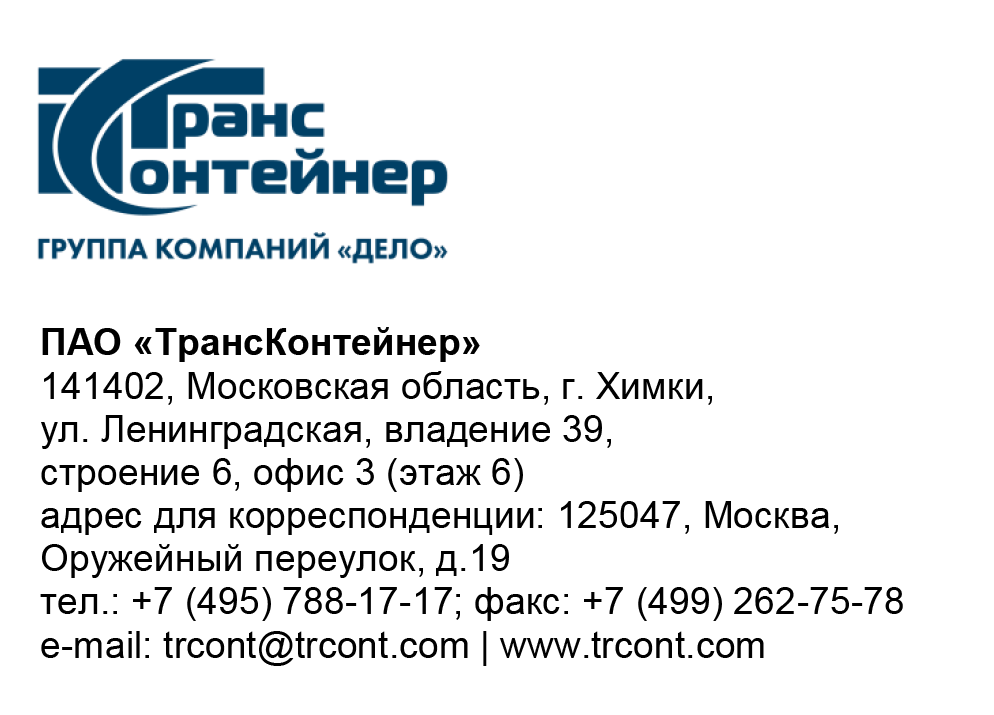 Разъяснения к документации о закупке открытого конкурса в электронной форме № ОКэ-ЦКПМТО-22-0031 по предмету закупки «Оказание услуг по административному управлению и комплексной эксплуатации офисного здания» (Открытый конкурс)Вопрос № 1Добрый день. Согласно п. 1.3.требуется наличие за 2019-2022 годы опыта выполнения работ, оказания услуг по административному управлению и комплексной эксплуатация (включая клининг) офисного здания.
Вопрос: Если здание производственное/иного назначения, но в нем присутствуют (размещены) так же офисные помещения соответствующие критериям указанным в п.1.3. п.17 р.5, принимаются ли такие договора для оценки по критерию - опыт участника?Ответ № 1К оценке принимаются договоры по техническому обслуживанию и ремонту инженерного оборудования и инженерных систем офисного здания и договоры по клинингу офисного здания, либо комплексные договоры, включающие все виды работ, услуг, отвечающие всем требованиям подпункта 1.3. части 1 пункта 17 раздела 5 «Информационная карта» Открытого конкурса в части характеристик здания, в том числе, наличию площадей офисных помещений от 5000 м2 по каждому из объекта(-ов).Вопрос № 2Банковская гарантия. В случае, если несколько физических/юридических лиц выступают на стороне одного участника закупки Банковская гарантия обеспечения заявки может быть предоставлена любым лицом, выступающем на стороне такого участника?Ответ № 2В случае, если несколько физических/юридических лиц выступают на стороне одного участника Открытого конкурса, в заявке претендента должен быть указан участник, указываемый в соответствии с подпунктами 1.1.20 и 2.3.1 документации о закупке в заявке (приложение № 1) и действующий на основании и от имени остальных участников, в том числе при заключении договора, если этот участник по итогу закупки, признан победителем Открытого конкурса.При предоставлении обеспечения заявки в виде банковской гарантии это же лицо выступает ПРИНЦИПАЛОМ обеспечения заявки.Вопрос № 3Размер обеспечения контракта. Добрый день!Просим разъяснить разночтение: на площадке указано Обеспечение исполнения договора - 1 465 073,35 , а в документации - 3%.Уточните, как именно рассчитывается сумма обеспечения исполнения договораТак же просим продлить срок приема предложений в связи с долгой проработкой банками гарантиqОтвет № 3В разделах программно-аппаратных средств оператора электронной торговой площадки www.otc.ru внесены соответствующие изменения. Просьба использовать обновленные данные.Учитывая, что срок для получения гарантийного обеспечения разумный, продление срока приема заявок не планируется.Вопрос № 4Настоящим просим уточнить информацию по внесению денежных средств в качестве обеспечения заявки на участие.Согласно п.3.4 и п.23 Информационной карты денежные средства размещаются на банковском счете ПАО «ТрансКонтейнер».При этом в информации на ЭТП ОТС денежные средства в качестве обеспечения заявки размещаются на виртуальном счете Участника закупки.Ответ № 4В разделах программно-аппаратных средств оператора электронной торговой площадки www.otc.ru внесены соответствующие изменения. Просьба использовать обновленные данные.Председатель постоянной рабочей группы Конкурсной комиссии аппарата управления		     	     А.Е. Курицын